МДОУ «Детский сад № 61»Совместная образовательная деятельность с детьми 6-7 лет по обучению детей игре в шахматыТема: «Техника матования одинокого короля»                                                                   Выполнила: Жукова Е.А.                                                                                           воспитатель                                                                   МДОУ «Детский сад № 61»Ярославль, 2019Занятие №  13Тема: «Техника матования одинокого короля»Ладья и король против короля. Оппозиция. Дидактические задания «Шах или мат», «Мат или пат», «Мат в один ход», «На крайнюю линию», «В угол», «ограниченный король», «Мат в два хода»Цель: овладение техникой матования одинокого короля ладьёй и королём.Задачи:Обучающие: сформировать представления детей о технике матования одинокого короля ладьёй и королём.Развивающие: развивать умение устанавливать причинно-следственные связи, развивать зрительное внимание и наблюдательность, память, речь, воображение.Воспитательные: воспитывать навыки сотрудничества, взаимодействия, активности, инициативности, умение действовать в команде.Ход занятия:В начале занятия повторение пройденного материала. Ребята показывают решение домашнего задания.Организационный момент (мотивационная часть)Педагог предлагает ребятам продолжить путешествие по карте.  – Мы продолжаем наше увлекательное путешествие с мальчиком Юрой, девочкой Клеточкой и Загадаем.Педагог: Сегодня мы оказались на улице Ладьи и Короля.При матовании ладьёй и королём одинокого неприятельского короля  надо слаженными действиями своих фигур оттеснить его на крайнюю линию.Основная частьПеред вами две основные матовые позиции.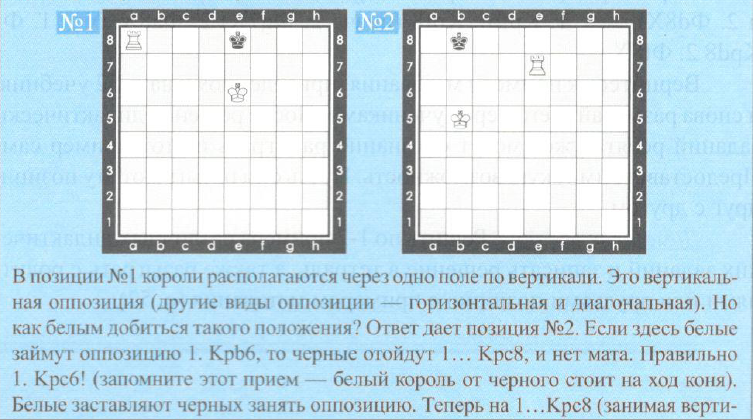 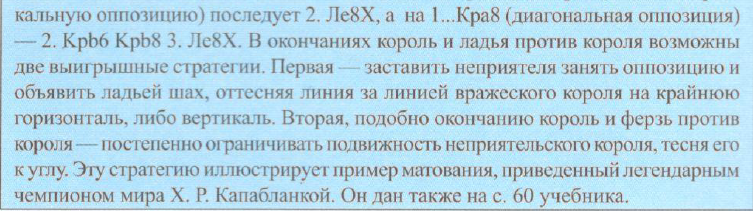 Шахматная физкультминуткаРаз и два, и три, четыре – (руки поочередно: вверх, затем на плечи)Ставим ноги мы пошире. (ноги на ширину плеч)Руки вбок, наклон вперед, (руки на поясе, наклон вперед)Вправо, влево. Вот народ! (наклоны туловища вправо-влево)Засиделся, застоялся – (руки на плечи)В шахматы так заигрался. (вращения вперед-назад)Раз – наклон, вправо – два: (наклоны головы влево-вправо)Отдохнула голова. (вращение головы)Смотрим вниз, смотрим вверх, (вращательные движения глазами)Охватить нам нужно всех. Обнять себя, приободрить, (обхватить себя, похлопать по плечам)И про друга не забыть! (погладить соседа)Побежали наши ножки (имитация бега)Вперед, по шахматным дорожкам,Чтоб друг с другом поигратьИ задачи порешать….Педагог: Чтобы получить пазл пригласительного билета на Бал шахматных фигур вам необходимо выполнить задания, которые предлагает Загадай.Дети вместе с педагогом выполняют дидактические задания.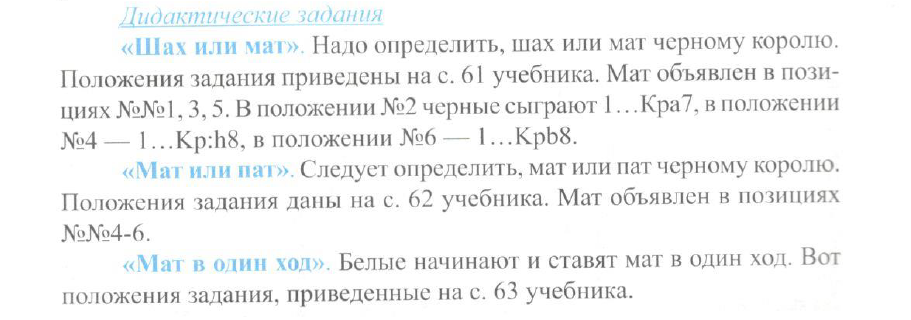 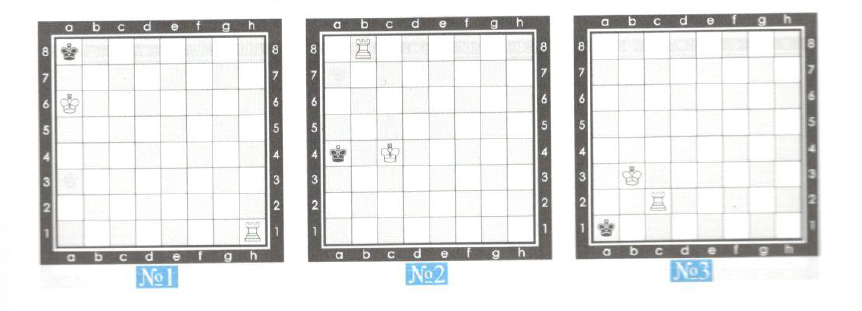 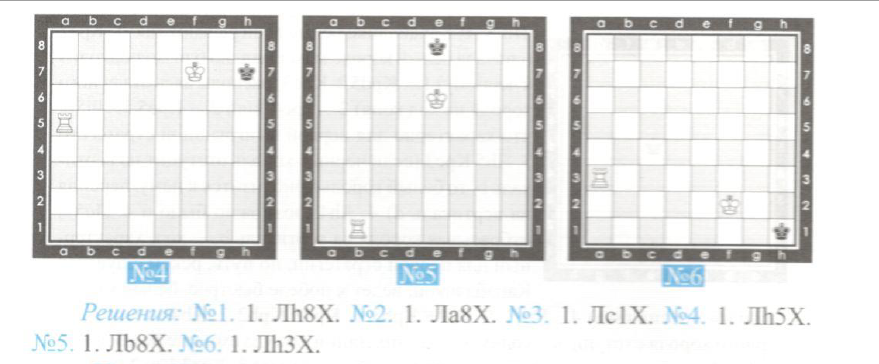 Педагог: предлагаю вам, ребята, немного отдохнуть.Физкультминутка с шахматным Королём:(Дети выполняют движения согласно тексту)Руки на пояс поставьте вначале,
Влево и вправо качайте плечами.
Вы дотянитесь мизинцем до пятки,
Если сумели - всё в полном порядке.

А напоследок должны вы мяукнуть,
Крякнуть, проквакать,
Залаять и хрюкнуть:
Мяу, кря, ква, гав, хрю.Педагог: Отдохнули? Молодцы! Продолжим выполнять задания Загадая.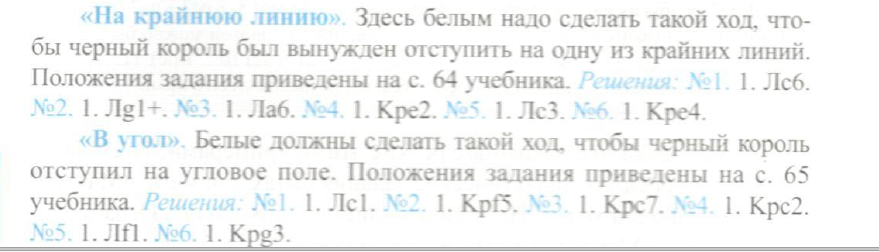 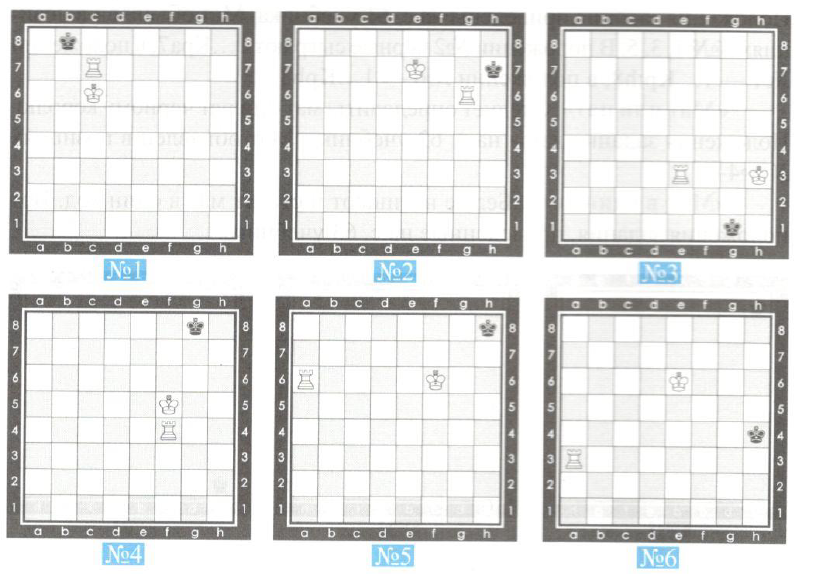 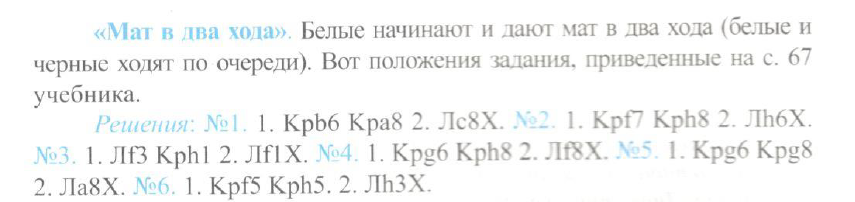 Заключительная часть (рефлексия)Педагог: Вот и закончилось наше путешествие по карте. Молодцы, вы выполнили все задания Загадая и теперь получаете последний пазл пригласительного билета на бал в город Наукоград.Дети собирают пазл пригласительного билета.Звучат фанфары, на экране появляется фотография Х.Р.Капабланки.Педагог: Ребята, сегодня вы научились слаженными движениями своих фигур (ладья, король) оттеснять неприятельского короля на крайнюю линию или в угол, чтобы объявить ему мат. А вот Х.Р.Капабланка предлагает свой вариант матования одинокого короля.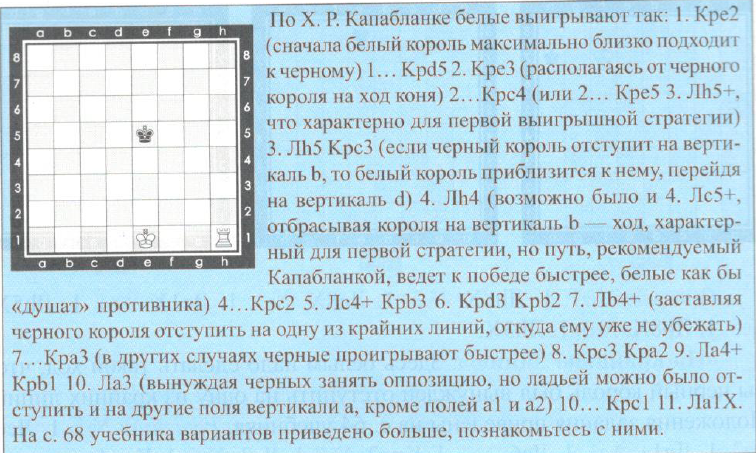 Просмотр компьютерной презентации  «Х.Р.Капабланка» – Так вот кто такие гроссмейстеры, – воскликнул Юра.Педагог: Ребята, а вы поняли, кто такие гроссмейстеры? Объясните. (Дети объясняют). А вы хотите стать гроссмейстерами?Педагог: Как вы считаете, что является главным в технике матования одинокого короля? В какую позицию надо поставить одинокого короля, чтобы объявить ему мат?Ответы детей: Чтобы объявить мат одинокому неприятельскому королю надо слаженными действиями своих фигур оттеснить его в угол или на крайнюю линию. Чем больше ограничена подвижность короля, тем, как правило, легче поставить ему мат.Педагог: Какие шахматные фигуры мы для этого использовали?Дети:  Две ладьи, Ферзя и ладью, Ферзя и короля, Ладью и короля.Педагог: Загадай предлагает вам дома решить по 1-2 примера различных дидактических заданий и записать их решение в тетрадь; разыграть с родителями или друзьями позицию с примером матования Х.Р.Капабланки.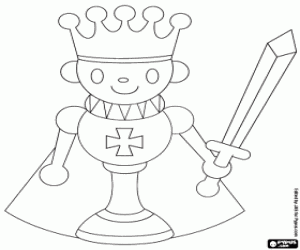 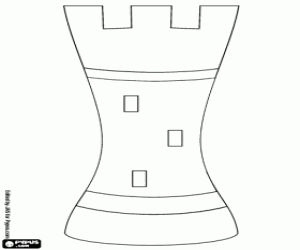 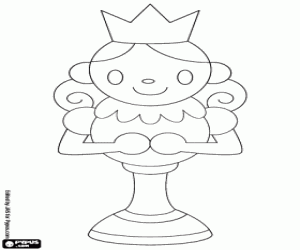 Приложение 2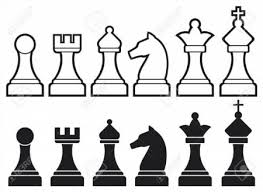 